Priloga 1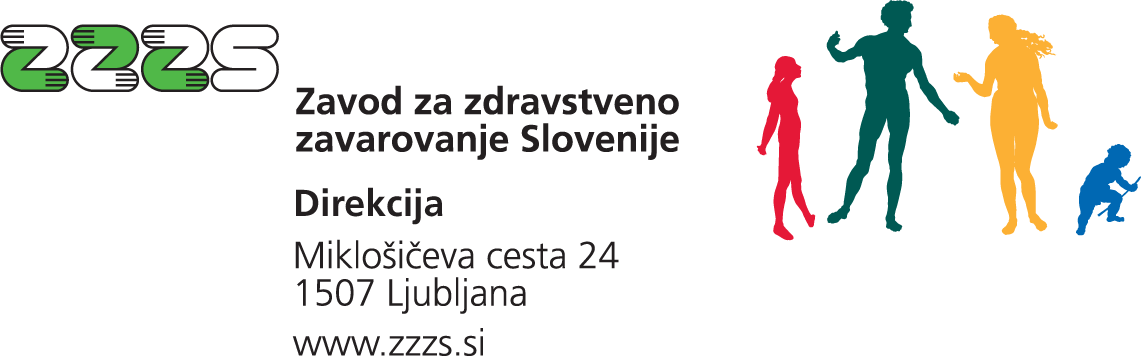 VLOGA PROIZVAJALCA MP ALI ZASTOPNIKA PROIZVAJALCA MPZA DOSTOP DO PORTALA Št. dokumenta (izpolni ZZZS): ___________________Seznanjen sem z  Navodilom za uporabo portala ZZZS za urejanje podatkov o artiklih medicinskih pripomočkov. Izjavljam, da so posredovani podatki točni in da bom pravočasno posredoval vse spremembe.Kraj, datum: 		Podpis odgovorne osebe				                                  Žig in podpis proizvajalca oz. zastopnika proizvajalca:Vloga, izpolnjena v dveh izvodih, se pošlje po pošti na naslov: ZZZS – Direkcija, Oddelek za MP, Miklošičeva 24, 1507 LjubljanaPodatki o pobudnikuPodatki o pobudnikuIme ali firma: Ime ali firma: Naslov ali sedež:Naslov ali sedež:Matična številka:Davčna številka:Odgovorna oseba:Odgovorna oseba:Elektronski naslov odgovorne osebe:Elektronski naslov odgovorne osebe:NENSI šifra pobudnika (če je pobudnik vpisan v NENSI šifrant):NENSI šifra pobudnika (če je pobudnik vpisan v NENSI šifrant):Vrsta pobudnika:   Proizvajalec MP                                                                         Zastopnik proizvajalca MP Vrsta pobudnika:   Proizvajalec MP                                                                         Zastopnik proizvajalca MP Dokazilo, da je pobudnik proizvajalec ali zastopnik proizvajalca MP(Pobudnik v prilogi posreduje fotokopijo dokazila, da v skladu z 2. členom Pravilnika lahko poda pobudo za ugotavljanje osnovnih zahtev kakovosti in uvrstitev artikla na seznam.)Dokazilo, da je pobudnik proizvajalec ali zastopnik proizvajalca MP(Pobudnik v prilogi posreduje fotokopijo dokazila, da v skladu z 2. členom Pravilnika lahko poda pobudo za ugotavljanje osnovnih zahtev kakovosti in uvrstitev artikla na seznam.)Prijava / odjava KONTAKTNE OSEBE  - UPORABNIKA PORTALAPrijava / odjava KONTAKTNE OSEBE  - UPORABNIKA PORTALAKontaktna oseba:Kontaktna oseba:Telefonska številka kontaktne osebe:Telefonska številka kontaktne osebe:Elektronski naslov kontaktne osebe:Elektronski naslov kontaktne osebe:ZZZS številka kontaktne osebe:Davčna številka kontaktne osebe: Prijavljam uporabnika portala                                                     Odjavljam uporabnika portala Prijavljam uporabnika portala                                                     Odjavljam uporabnika portalaPrijava / odjava NADOMESTNE KONTAKTNE OSEBE  - UPORABNIKA PORTALAPrijava / odjava NADOMESTNE KONTAKTNE OSEBE  - UPORABNIKA PORTALANadomestna kontaktna oseba:Nadomestna kontaktna oseba:Telefonska številka nadomestne kontaktne osebe:Telefonska številka nadomestne kontaktne osebe:Elektronski naslov nadomestne kontaktne osebe:Elektronski naslov nadomestne kontaktne osebe:ZZZS številka nadomestne kontaktne osebe:Davčna številka nadomestne kontaktne osebe: Prijavljam uporabnika portala                                                     Odjavljam uporabnika portala Prijavljam uporabnika portala                                                     Odjavljam uporabnika portalaPodatki o proizvajalcuIme ali firma: Naslov ali sedež:Država:Ime ali firma pooblaščenega predstavnika proizvajalca: (podatki o pooblaščenem predstavniku proizvajalca  se vpišejo le za proizvajalce, ki so iz tretjih dežel) Naslov ali sedež firma pooblaščenega predstavnika proizvajalca:Država firme pooblaščenega predstavnika proizvajalca:Matična številka:(podatek vpisujejo le proizvajalci MP vpisani v Register proizvajalcev s sedežem v RS pri JAZMP)NENSI šifra proizvajalca (če je proizvajalec vpisan v NENSI šifrant) :Ime ali firma: Naslov ali sedež:Država:Ime ali firma pooblaščenega predstavnika proizvajalca: (podatki o pooblaščenem predstavniku proizvajalca  se vpišejo le za proizvajalce, ki so iz tretjih dežel) Naslov ali sedež firma pooblaščenega predstavnika proizvajalca:Država firme pooblaščenega predstavnika proizvajalca:Matična številka:(podatek vpisujejo le proizvajalci MP vpisani v Register proizvajalcev s sedežem v RS pri JAZMP)NENSI šifra proizvajalca (če je proizvajalec vpisan v NENSI šifrant) :Ime ali firma: Naslov ali sedež:Država:Ime ali firma pooblaščenega predstavnika proizvajalca: (podatki o pooblaščenem predstavniku proizvajalca  se vpišejo le za proizvajalce, ki so iz tretjih dežel) Naslov ali sedež firma pooblaščenega predstavnika proizvajalca:Država firme pooblaščenega predstavnika proizvajalca:Matična številka:(podatek vpisujejo le proizvajalci MP vpisani v Register proizvajalcev s sedežem v RS pri JAZMP)NENSI šifra proizvajalca (če je proizvajalec vpisan v NENSI šifrant) :